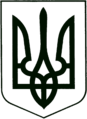 УКРАЇНА
МОГИЛІВ-ПОДІЛЬСЬКА МІСЬКА РАДА
ВІННИЦЬКОЇ ОБЛАСТІ  РІШЕННЯ №631Про внесення змін до бюджету Могилів - Подільської міської територіальної громади Могилів - Подільського району Вінницької області на 2022 рік         Керуючись ст. 26 Закону України «Про місцеве самоврядування в Україні»,  ст.78 Бюджетного кодексу України, Законом України «Про Державний бюджет України на 2022 рік», постановою Кабінету Міністрів України від 04.11.2022р. №1239 «Про внесення змін до постанови Кабінету Міністрів України від 11 березня 2022р. №252» та рішенням 14 сесії міської  ради 8 скликання від 23.12.2021р. №473 «Про бюджет Могилів-Подільської міської територіальної громади Могилів-Подільського району Вінницької області на 2022 рік», -                                             міська рада ВИРІШИЛА:1. Збільшити загальний фонд бюджету Могилів-Подільської міської територіальної громади згідно з додатками 1, 2, що додаються.По загальному фонду:По доходах:КБКД 41040400 «Інші дотації з місцевого бюджету» в жовтні місяці на суму 79790,11 грн.По видатках:КПКВ 0611021 КЕКВ 2272 в жовтні місяці на суму 31393,33 грн;                           КЕКВ 2273 в жовтні місяці на суму 40695,23 грн;                           КЕКВ 2274 в жовтні місяці на суму 5440,51 грн;                           КЕКВ 2275 в жовтні місяці на суму 2261,04 грн.2. Зменшити загальний фонд бюджету Могилів-Подільської міської територіальної громади згідно з додатками 1, 2, що додаються.По загальному фонду:По доходах:КБКД 41051000 «Субвенція з місцевого бюджету на здійснення переданих видатків у сфері освіти за рахунок коштів освітньої субвенції» в листопаді місяці на суму 38760 грн, в грудні місяці на суму 61240 грн.По видатках:КПКВ 0611152 КЕКВ 2111 в листопаді місяці на суму 31800 грн;                                                в грудні місяці на суму 50194 грн;                           КЕКВ 2120 в листопаді місяці на суму 6960 грн;                                               в грудні місяці на суму 11046 грн.3. Внести зміни до кошторисних призначень служби у справах дітей міської ради згідно з додатком 2, що додається.По загальному фонду:Зменшити бюджетні призначення по:КПКВ 0910160 КЕКВ 2210 на суму 740 грн.Збільшити бюджетні призначення по:КПКВ 0910160 КЕКВ 2800 на суму 740 грн.4. Внести зміни до кошторисних призначень міського територіального центру соціального обслуговування (надання соціальних послуг) згідно з додатком 2, що додається.По загальному фонду:Зменшити бюджетні призначення по:КПКВ 0813104 КЕКВ 2250 на суму 2500 грн;                           КЕКВ 2274 на суму 1000 грн.Збільшити бюджетні призначення по:КПКВ 0813104 КЕКВ 2210 на суму 3500 грн.5. Внести зміни до кошторисних призначень управління праці та соціального захисту населення міської ради згідно з додатком 2, що додається.По загальному фонду:Зменшити бюджетні призначення по:КПКВ 0813033 КЕКВ 2730 на суму 400000 грн;КПКВ 0813123 КЕКВ 2240 на суму 40000 грн.Збільшити бюджетні призначення по:КПКВ 0813033 КЕКВ 2610 на суму 400000 грн;КПКВ 0813090 КЕКВ 2730 на суму 40000 грн.6. Внести зміни до кошторисних призначень фінансово-економічного управління міської ради згідно з додатком 2, що додається.По загальному фонду:Зменшити бюджетні призначення по:КПКВ 3718710 КЕКВ 9000 на суму 300000 грн.7. Внести зміни до кошторисних призначень КП «Тірас» Могилів-Подільської міської ради згідно з додатком 2, що додається.По загальному фонду:Збільшити бюджетні призначення по:КПКВ 0218210 КЕКВ 2610 на суму 300000 грн.8. Внести зміни до кошторисних призначень управління культури та інформаційної діяльності міської ради згідно з додатком 2, що додається.По загальному фонду:Зменшити бюджетні призначення по:КПКВ 1014082 КЕКВ 2282 на суму 268700 грн;КПКВ 1010180 КЕКВ 2282 на суму 523664 грн.Збільшити бюджетні призначення по:КПКВ 1011080 КЕКВ 2111 на суму 400000 грн;                           КЕКВ 2120 на суму 25000 грн;                           КЕКВ 2282 на суму 950 грн;                           КЕКВ 2240 на суму 2000 грн;                           КЕКВ 2271 на суму 50000 грн;КПКВ 1014030 КЕКВ 2111 на суму 40214 грн;                           КЕКВ 2120 на суму 13000 грн;                           КЕКВ 2282 на суму 600 грн;                           КЕКВ 2240 на суму 2000 грн;                           КЕКВ 2271 на суму 20000 грн;КПКВ 1014040 КЕКВ 2111 на суму 39000 грн;                           КЕКВ 2120 на суму 9000 грн;                           КЕКВ 2282 на суму 300 грн;КПКВ 1014060 КЕКВ 2111 на суму 44000 грн;                           КЕКВ 2120 на суму 39000 грн;                           КЕКВ 2210 на суму 25000 грн;                           КЕКВ 2240 на суму 2000 грн;КПКВ 1014081 КЕКВ 2111 на суму 68000 грн;                           КЕКВ 2120 на суму 6000 грн;                           КЕКВ 2282 на суму 300 грн;                           КЕКВ 2240 на суму 6000 грн.9. Внести зміни до кошторисних призначень управління житлово -комунального господарства міської ради згідно з додатком 2, що додається.По спеціальному фонду:Зменшити бюджетні призначення по:КПКВ 1218110 КЕКВ 3110 на суму 220000 грн.10. Внести зміни до кошторисних призначень Виконавчого комітету міської ради згідно з додатком 2, що додається.По спеціальному фонду:Збільшити бюджетні призначення по:КПКВ 0218110 КЕКВ 3110 на суму 120000 грн.11. Внести зміни до кошторисних призначень управління освіти міської ради згідно з додатком 2, що додається.По спеціальному фонду:Збільшити бюджетні призначення по:КПКВ 0618110 КЕКВ 3110 на суму 100000 грн.12. Контроль за виконанням даного рішення покласти на першого заступника міського голови Безмещука П.О. та на постійну комісію міської ради з питань фінансів, бюджету, планування соціально-економічного розвитку, інвестицій та міжнародного співробітництва (Трейбич Е.А.).      Міський голова                                                     Геннадій ГЛУХМАНЮК        Секретар міської ради                                                Тетяна БОРИСОВА                                              Секретар міської ради                                                                  Тетяна БОРИСОВАВід 06.12.2022р.     26 сесії            8 скликання                                                                                            Додаток 1                                                                                           до рішення 26 сесії                                                                                            міської ради 8 скликання                                                                                                           від 06.12.2022 року №631ДОХОДИДОХОДИДОХОДИДОХОДИДОХОДИДОХОДИДОХОДИмісцевого бюджету на 2022 рікмісцевого бюджету на 2022 рікмісцевого бюджету на 2022 рікмісцевого бюджету на 2022 рікмісцевого бюджету на 2022 рікмісцевого бюджету на 2022 рікмісцевого бюджету на 2022 рік0255800000002558000000(код бюджету)(код бюджету)(грн)КодНайменування згідно
 з Класифікацією доходів бюджетуНайменування згідно
 з Класифікацією доходів бюджетуУсьогоЗагальний
фондСпеціальний фондСпеціальний фондКодНайменування згідно
 з Класифікацією доходів бюджетуНайменування згідно
 з Класифікацією доходів бюджетуУсьогоЗагальний
фондусьогоу тому числі
бюджет
розвитку12234560,000,000,000,00Усього доходів
(без урахування міжбюджетних трансфертів)Усього доходів
(без урахування міжбюджетних трансфертів)0,000,000,000,0040000000Офіційні трансферти  Офіційні трансферти  -20 209,89-20 209,890,000,0041000000Від органів державного управління  Від органів державного управління  -20 209,89-20 209,890,000,0041040000Дотації з місцевих бюджетів іншим місцевим бюджетамДотації з місцевих бюджетів іншим місцевим бюджетам79 790,1179 790,110,000,0041040400Інші дотації з місцевого бюджетуІнші дотації з місцевого бюджету79 790,1179 790,110,000,0041050000Субвенції з місцевих бюджетів іншим місцевим бюджетамСубвенції з місцевих бюджетів іншим місцевим бюджетам-100 000,00-100 000,000,000,0041051000Субвенція з місцевого бюджету на здійснення переданих видатків у сфері освіти за рахунок коштів освітньої субвенціїСубвенція з місцевого бюджету на здійснення переданих видатків у сфері освіти за рахунок коштів освітньої субвенції-100 000,00-100 000,000,000,00ХРазом доходівРазом доходів-20 209,89-20 209,890,000,00                                                                                                                                                                              Додаток 2                                                                                                                                                                             до рішення 26 сесії                                                                                                                                                                               міської ради 8 скликання                                                                                                                                                                               від 06.12.2022 року №631РОЗПОДІЛРОЗПОДІЛРОЗПОДІЛРОЗПОДІЛРОЗПОДІЛРОЗПОДІЛРОЗПОДІЛРОЗПОДІЛРОЗПОДІЛРОЗПОДІЛРОЗПОДІЛРОЗПОДІЛРОЗПОДІЛРОЗПОДІЛРОЗПОДІЛРОЗПОДІЛРОЗПОДІЛвидатків місцевого бюджету на 2022 ріквидатків місцевого бюджету на 2022 ріквидатків місцевого бюджету на 2022 ріквидатків місцевого бюджету на 2022 ріквидатків місцевого бюджету на 2022 ріквидатків місцевого бюджету на 2022 ріквидатків місцевого бюджету на 2022 ріквидатків місцевого бюджету на 2022 ріквидатків місцевого бюджету на 2022 ріквидатків місцевого бюджету на 2022 ріквидатків місцевого бюджету на 2022 ріквидатків місцевого бюджету на 2022 ріквидатків місцевого бюджету на 2022 ріквидатків місцевого бюджету на 2022 ріквидатків місцевого бюджету на 2022 ріквидатків місцевого бюджету на 2022 ріквидатків місцевого бюджету на 2022 рік02558000000025580000000255800000002558000000(код бюджету)(код бюджету)(код бюджету)(код бюджету)(грн)Код Програмної класифікації видатків та кредитування місцевого бюджетуКод Типової програмної класифікації видатків та кредитування місцевого бюджетуКод Функціональної класифікації видатків та кредитування бюджетуНайменування
головного розпорядника коштів місцевого бюджету/
відповідального виконавця, найменування бюджетної
програми згідно з Типовою програмною класифікацією
видатків та кредитування місцевого бюджетуНайменування
головного розпорядника коштів місцевого бюджету/
відповідального виконавця, найменування бюджетної
програми згідно з Типовою програмною класифікацією
видатків та кредитування місцевого бюджетуЗагальний фондЗагальний фондЗагальний фондЗагальний фондЗагальний фондСпеціальний фондСпеціальний фондСпеціальний фондСпеціальний фондСпеціальний фондСпеціальний фондРазомКод Програмної класифікації видатків та кредитування місцевого бюджетуКод Типової програмної класифікації видатків та кредитування місцевого бюджетуКод Функціональної класифікації видатків та кредитування бюджетуНайменування
головного розпорядника коштів місцевого бюджету/
відповідального виконавця, найменування бюджетної
програми згідно з Типовою програмною класифікацією
видатків та кредитування місцевого бюджетуНайменування
головного розпорядника коштів місцевого бюджету/
відповідального виконавця, найменування бюджетної
програми згідно з Типовою програмною класифікацією
видатків та кредитування місцевого бюджетуусьоговидатки споживанняз нихз нихвидатки
розвиткуусьогоу тому числі бюджет розвиткувидатки споживанняз нихз нихвидатки
розвиткуРазомКод Програмної класифікації видатків та кредитування місцевого бюджетуКод Типової програмної класифікації видатків та кредитування місцевого бюджетуКод Функціональної класифікації видатків та кредитування бюджетуНайменування
головного розпорядника коштів місцевого бюджету/
відповідального виконавця, найменування бюджетної
програми згідно з Типовою програмною класифікацією
видатків та кредитування місцевого бюджетуНайменування
головного розпорядника коштів місцевого бюджету/
відповідального виконавця, найменування бюджетної
програми згідно з Типовою програмною класифікацією
видатків та кредитування місцевого бюджетуусьоговидатки споживанняоплата
працікомунальні послуги та енергоносіївидатки
розвиткуусьогоу тому числі бюджет розвиткувидатки споживанняоплата
працікомунальні послуги та енергоносіївидатки
розвиткуРазом1234456789101112131415160200000Виконавчий комітет Могилів-Подільської міської радиВиконавчий комітет Могилів-Подільської міської ради300 000,00300 000,000,000,000,00120 000,00120 000,000,000,000,00120 000,00420 000,000210000Виконавчий комітет Могилів-Подільської міської радиВиконавчий комітет Могилів-Подільської міської ради300 000,00300 000,000,000,000,00120 000,00120 000,000,000,000,00120 000,00420 000,008000ІНША ДІЯЛЬНІСТЬІНША ДІЯЛЬНІСТЬ300 000,00300 000,000,000,000,00120 000,00120 000,000,000,000,00120 000,00420 000,00021811081100320Заходи із запобігання та ліквідації надзвичайних ситуацій та наслідків стихійного лихаЗаходи із запобігання та ліквідації надзвичайних ситуацій та наслідків стихійного лиха0,000,000,000,000,00120 000,00120 000,000,000,000,00120 000,00120 000,00021821082100380Муніципальні формування з охорони громадського порядкуМуніципальні формування з охорони громадського порядку300 000,00300 000,000,000,000,000,000,000,000,000,000,00300 000,000600000Управління освіти Могилів-Подільської міської радиУправління освіти Могилів-Подільської міської ради-20 209,89-20 209,89-81 994,0079 790,110,00100 000,00100 000,000,000,000,00100 000,0079 790,110610000Управління освіти Могилів-Подільської міської радиУправління освіти Могилів-Подільської міської ради-20 209,89-20 209,89-81 994,0079 790,110,00100 000,00100 000,000,000,000,00100 000,0079 790,111000ОСВІТАОСВІТА-20 209,89-20 209,89-81 994,0079 790,110,000,000,000,000,000,000,00-20 209,89061102110210921Надання загальної середньої освіти закладами загальної середньої освітиНадання загальної середньої освіти закладами загальної середньої освіти79 790,1179 790,110,0079 790,110,000,000,000,000,000,000,0079 790,11061115211520990Забезпечення діяльності інклюзивно-ресурсних центрів за рахунок освітньої субвенціїЗабезпечення діяльності інклюзивно-ресурсних центрів за рахунок освітньої субвенції-100 000,00-100 000,00-81 994,000,000,000,000,000,000,000,000,00-100 000,008000ІНША ДІЯЛЬНІСТЬІНША ДІЯЛЬНІСТЬ0,000,000,000,000,00100 000,00100 000,000,000,000,00100 000,00100 000,00061811081100320Заходи із запобігання та ліквідації надзвичайних ситуацій та наслідків стихійного лихаЗаходи із запобігання та ліквідації надзвичайних ситуацій та наслідків стихійного лиха0,000,000,000,000,00100 000,00100 000,000,000,000,00100 000,00100 000,000800000Управління праці та соціального захисту населення Могилів-Подільської міської радиУправління праці та соціального захисту населення Могилів-Подільської міської ради0,000,000,00-1 000,000,000,000,000,000,000,000,000,000810000Управління праці та соціального захисту населення Могилів-Подільської міської радиУправління праці та соціального захисту населення Могилів-Подільської міської ради0,000,000,00-1 000,000,000,000,000,000,000,000,000,003000СОЦІАЛЬНИЙ ЗАХИСТ ТА СОЦІАЛЬНЕ ЗАБЕЗПЕЧЕННЯСОЦІАЛЬНИЙ ЗАХИСТ ТА СОЦІАЛЬНЕ ЗАБЕЗПЕЧЕННЯ0,000,000,00-1 000,000,000,000,000,000,000,000,000,00081303330331070Компенсаційні виплати на пільговий проїзд автомобільним транспортом окремим категоріям громадянКомпенсаційні виплати на пільговий проїзд автомобільним транспортом окремим категоріям громадян0,000,000,000,000,000,000,000,000,000,000,000,00081309030901030Видатки на поховання учасників бойових дій та осіб з інвалідністю внаслідок війниВидатки на поховання учасників бойових дій та осіб з інвалідністю внаслідок війни40 000,0040 000,000,000,000,000,000,000,000,000,000,0040 000,00081310431041020Забезпечення соціальними послугами за місцем проживання громадян, які не здатні до самообслуговування у зв'язку з похилим віком, хворобою, інвалідністюЗабезпечення соціальними послугами за місцем проживання громадян, які не здатні до самообслуговування у зв'язку з похилим віком, хворобою, інвалідністю0,000,000,00-1 000,000,000,000,000,000,000,000,000,00081312331231040Заходи державної політики з питань сім'їЗаходи державної політики з питань сім'ї-40 000,00-40 000,000,000,000,000,000,000,000,000,000,00-40 000,000900000Служба у справах дітей Могилів-Подільської міської радиСлужба у справах дітей Могилів-Подільської міської ради0,000,000,000,000,000,000,000,000,000,000,000,000910000Служба у справах дітей Могилів-Подільської міської радиСлужба у справах дітей Могилів-Подільської міської ради0,000,000,000,000,000,000,000,000,000,000,000,000100ДЕРЖАВНЕ УПРАВЛІННЯДЕРЖАВНЕ УПРАВЛІННЯ0,000,000,000,000,000,000,000,000,000,000,000,00091016001600111Керівництво і управління у відповідній сфері у містах (місті Києві), селищах, селах, територіальних громадахКерівництво і управління у відповідній сфері у містах (місті Києві), селищах, селах, територіальних громадах0,000,000,000,000,000,000,000,000,000,000,000,001000000Управління культури та інформаційної діяльності Могилів-Подільської міської радиУправління культури та інформаційної діяльності Могилів-Подільської міської ради0,000,00591 214,0070 000,000,000,000,000,000,000,000,000,001010000Управління культури та інформаційної діяльності Могилів-Подільської міської радиУправління культури та інформаційної діяльності Могилів-Подільської міської ради0,000,00591 214,0070 000,000,000,000,000,000,000,000,000,000100ДЕРЖАВНЕ УПРАВЛІННЯДЕРЖАВНЕ УПРАВЛІННЯ-523 664,00-523 664,000,000,000,000,000,000,000,000,000,00-523 664,00101018001800133Інша діяльність у сфері державного управлінняІнша діяльність у сфері державного управління-523 664,00-523 664,000,000,000,000,000,000,000,000,000,00-523 664,001000ОСВІТАОСВІТА477 950,00477 950,00400 000,0050 000,000,000,000,000,000,000,000,00477 950,00101108010800960Надання спеціалізованої освіти мистецькими школамиНадання спеціалізованої освіти мистецькими школами477 950,00477 950,00400 000,0050 000,000,000,000,000,000,000,000,00477 950,004000КУЛЬТУРА I МИСТЕЦТВОКУЛЬТУРА I МИСТЕЦТВО45 714,0045 714,00191 214,0020 000,000,000,000,000,000,000,000,0045 714,00101403040300824Забезпечення діяльності бібліотекЗабезпечення діяльності бібліотек75 814,0075 814,0040 214,0020 000,000,000,000,000,000,000,000,0075 814,00101404040400824Забезпечення діяльності музеїв i виставокЗабезпечення діяльності музеїв i виставок48 300,0048 300,0039 000,000,000,000,000,000,000,000,000,0048 300,00101406040600828Забезпечення діяльності палаців i будинків культури, клубів, центрів дозвілля та iнших клубних закладівЗабезпечення діяльності палаців i будинків культури, клубів, центрів дозвілля та iнших клубних закладів110 000,00110 000,0044 000,000,000,000,000,000,000,000,000,00110 000,00101408140810829Забезпечення діяльності інших закладів в галузі культури і мистецтваЗабезпечення діяльності інших закладів в галузі культури і мистецтва80 300,0080 300,0068 000,000,000,000,000,000,000,000,000,0080 300,00101408240820829Інші заходи в галузі культури і мистецтваІнші заходи в галузі культури і мистецтва-268 700,00-268 700,000,000,000,000,000,000,000,000,000,00-268 700,001200000Управління житлово-комунального господарства Могилів-Подільської міської радиУправління житлово-комунального господарства Могилів-Подільської міської ради0,000,000,000,000,00-220 000,00-220 000,000,000,000,00-220 000,00-220 000,001210000Управління житлово-комунального господарства Могилів-Подільської міської радиУправління житлово-комунального господарства Могилів-Подільської міської ради0,000,000,000,000,00-220 000,00-220 000,000,000,000,00-220 000,00-220 000,008000ІНША ДІЯЛЬНІСТЬІНША ДІЯЛЬНІСТЬ0,000,000,000,000,00-220 000,00-220 000,000,000,000,00-220 000,00-220 000,00121811081100320Заходи із запобігання та ліквідації надзвичайних ситуацій та наслідків стихійного лихаЗаходи із запобігання та ліквідації надзвичайних ситуацій та наслідків стихійного лиха0,000,000,000,000,00-220 000,00-220 000,000,000,000,00-220 000,00-220 000,003700000Фінансово-економічне управління Могилів-Подільської міської радиФінансово-економічне управління Могилів-Подільської міської ради-300 000,000,000,000,000,000,000,000,000,000,000,00-300 000,003710000Фінансово-економічне управління Могилів-Подільської міської радиФінансово-економічне управління Могилів-Подільської міської ради-300 000,000,000,000,000,000,000,000,000,000,000,00-300 000,008700РЕЗЕРВНИЙ ФОНДРЕЗЕРВНИЙ ФОНД-300 000,000,000,000,000,000,000,000,000,000,000,00-300 000,00371871087100133Резервний фонд місцевого бюджетуРезервний фонд місцевого бюджету-300 000,000,000,000,000,000,000,000,000,000,000,00-300 000,00XXXУСЬОГО:УСЬОГО:-20 209,89279 790,11509 220,00148 790,110,000,000,000,000,000,000,00-20 209,89